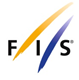 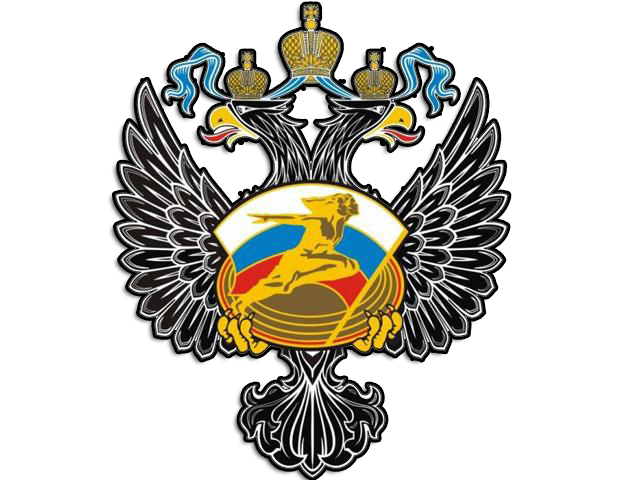 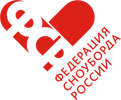 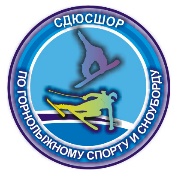 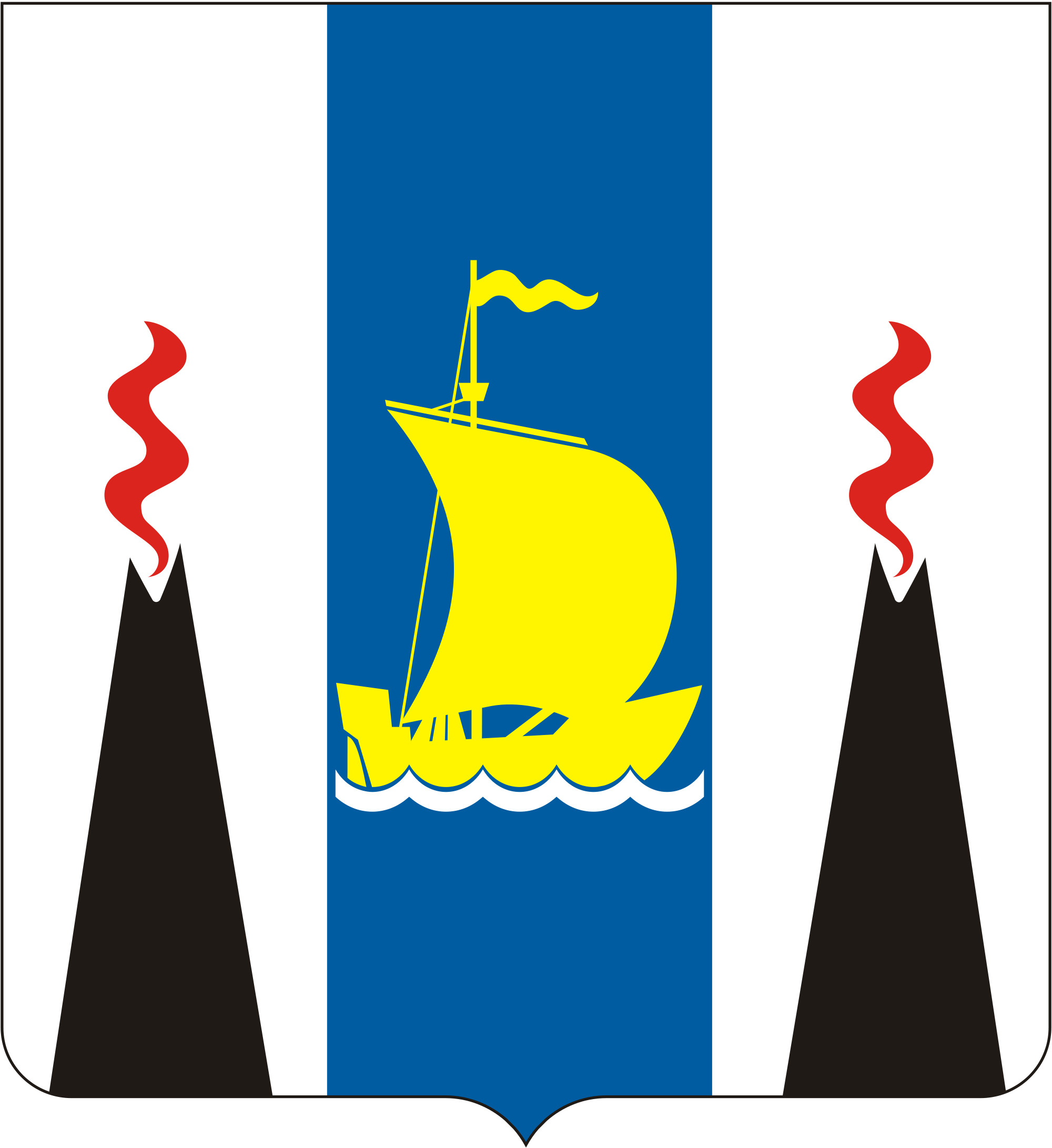 Приглашениена этапы Кубка России (FIS) по сноуборду BA, SS14– 18 февраля 2018 г.,Сахалинская область, ГЛК «Парковая»Дорогие друзья!Приглашаем вас принять участие в 6 этапе кубка России по сноуборду в дисциплине «биг-эйр» и втором этапе кубка России в дисциплине «слоуп-стайл», которые пройдут с 14 по 18 февраля 2018 года, в г. Южно-Сахалинске.Организаторы:Сахалинское региональное отделение ФСРГЛК «Парковая»ГБУ СШОР по горнолыжному спору и сноуборду города Южно-СахалинскаФедерация сноуборда РоссииПрограмма соревнований:14 февраля  - день приезда16.00 – Мандатная комиссия18.00 – Собрание руководителей команд (ГБУ СШОР, актовый зал)15 февраля – тренировка BA, SS 10.00 – просмотр трассы10.30-12.30 – тренировка BA14.00-16.00 – тренировка SS18.00 – собрание капитанов команд16 февраля – соревнования BA9.30 - инспекция10.00 – 11.30 – разминка мужчины10.45 – 12.00 – квалификация BA мужчины12.00 – 12.20 – разминка женщины12.30-13.15 – квалификация BA женщины13.30 – 14.00 – разминка финала14:00-15:00 – финалы BA15.00-16.00 - обед17.00 – собрание капитанов команд17 февраля – соревнования SS9.30 - инспекция10.00 – 11.30 – разминка мужчины10.45 – 12.00 – квалификация SS мужчины12.00 – 12.20 – разминка женщины12.30-13.15 – квалификация SS женщины13.30 – 14.00 – разминка финала14:00-15:00 – финалы SS15.00-16.00 - обед16:00 – церемония награждения BA, SS18 февраля -  день отъездаГостиницы в шаговой доступностиhttp://www.santahotel.ru/https://sakhalin.biz/mbc-lada/search/list1/?text=%D0%BB%D0%B0%D0%B4%D0%B0http://www.sakhalin-tourist.ru/Бюджетные гостиницыhttp://moneron.biz/?utm_medium=cpc&utm_source=SakhalinBiz&utm_campaign=moneron_hotelhttps://sakhalin.biz/dalnevostochnik_hotelСтартовый взнос + оплата БКД – 500р за дисциплину (1000 р за 2 дня) Оплата в кассе ГЛК «Парковая» или по платежному поручению, через банк, форма отправляется с этим приглашением.Организаторами соревнований предусмотрены ценные призы победителям соревнований в каждой из дисциплин.За дополнительной информацией обращайтесь по тел: 89621189797, 89625805153